Aan de leden van de PCI werkgroepen Onze Lieve Vrouw van AmersfoortAmersfoort, 24 mei 2020Betreft: nieuwsbrief mei/juni werkgroep bijeenkomst 10 juni Beste werkgroepleden,Het PCI-bestuur heeft op zaterdag 23 mei jl. in verband met de Corona maatregelen op gepaste afstand (ruim 1,5 m) haar jaarlijkse “heidag” sessie gehouden in een geheel lege Wandelhuis van de H. Kruiskerk. Wij hebben in een rustige en goede sfeer een aantal beleidszaken met de nieuwe bestuursleden Tom en Marga erbij besproken. Het zijn woelige en onzekere tijden waarin het PCI werk op afstand gewoon is doorgegaan. Zoals velen hebben we als bestuur via beeldscherm en per telefoon vergaderd en heeft onze penningmeester onder andere het financieel jaarverslag gemaakt. Afscheid Marcel Samuels:Het is spijtig te moeten mededelen dat Marcel Samuels zijn lidmaatschap van het bestuur   inmiddels heeft beëindigd. Hij heeft het bestuur aangegeven om persoonlijke redenen het PCI-werk niet meer te kunnen combineren met o.a. zijn bijzonder drukke werkzaamheden als verpleegkundige op de ambulance. Het bestuur betreurt het onverwachte vertrek van Marcel na drie actieve jaren. Zijn inbreng zullen we missen. Gelet op de omstandigheden respecteren wij zijn keuze. Wij hebben veel waardering voor zijn inbreng en voor de energie die hij in het Caritas werk heeft gestoken. Het bestuur heeft inmiddels op bescheiden en in deze tijd passende wijze afscheid van hem genomen.    Coronatijd:Hoewel het aantal aanvragen is afgenomen hebben we deze (zonder huisbezoeken) kunnen afhandelen. Wij blijven adviseren de Corona maatregelen vanuit RIVM zo goed mogelijk te volgen. Als bestuur stellen we de veiligheid/bescherming van onze vrijwilligers immers voorop. Hulpaanvragen worden zoveel mogelijk telefonisch of per mail afgehandeld. Na de zomervakantie (1 september) zullen we op basis van de ontwikkelingen ons advies al dan niet aanpassen. We hebben overigens gemerkt dat nadat de corona is uitgebroken we ons goed aan de RIVM-maatregelen hebben gehouden. Het op bezoek gaan werd bijvoorbeeld veranderd in telefonische gesprekken. Tevens zijn er ter bemoediging verschillend kaartjes verstuurd om de medemens te laten weten dat we hen niet zouden vergeten.Op verschillende plekken is voedsel voor de voedselbank ingezameld, die aangegeven had dat het aantal cliënten enorm aan het stijgen was en er tekorten ontstonden.Vanwege het feit dat de restaurants dicht gingen en zij veel eten niet meer konden bewaren zijn er pakketten eten naar veel gezinnen gebracht die in armoede leven. Het is bijzonder om te zien hoe creatief we met weinig middelen onze mede mens in nood kunnen helpen. Deze acties zijn enorm gewaardeerd.Werkgroep avond 10 juni:De Corona maatregelen worden vanaf 1 juni enigszins verruimd, maar niet zodanig dat we het verantwoord vinden de geplande werkgroep avond op 10 juni te laten doorgaan. We hebben besloten deze avond te laten vervallen. Onze eerstvolgende werkgroep bijeenkomst zal nu woensdag 25 november zijn. Heidag en beleidsplan 2020-2025Onze bestuurlijke “heidag” viel dit jaar samen met de Vrouwevaert. Hoewel we de hei moesten zoeken in de tuin van het Wandelhuys, gaf het Mirakels verhaal ons stof tot nadenken. De roeping van Geertje uit Nijkerk in een stad met een lange historie van Armenzorg. En Onze Lieve Vrouw van Amersfoort die juist hier wonderen wil doen. Nu is het aan ons om het beleidsplan 2020-2025 vorm te geven. Het plan is nog niet finaal en willen we graag ook eerst bespreken met de werkgroepen. Wel zijn er vast een aantal zwaartepunten benoemd: het optimaal faciliteren van de vrijwilligers door het waar nodig verbeteren van de werkgroepenstructuur en bieden van professionele ondersteuning, zodat we een inspirerende en daadkrachtige PCI houden. Daarom ook speciale aandacht voor het betrekken van jongeren. Samenwerking met de parochie(s) verbeteren, we delen inmiddels een pastoraal team en samenwerking tussen de PCI’s ligt in het verlengde van initiatieven als RK Eemland. Aansluiting bij de caritas initiatieven in het bisdom en landelijk voor inspiratie. Samenwerken in de stad met de kerken en alle andere partijen die elkaar kunnen verstevigen. En als laatste, maar ook niet onbelangrijk, onze impact op investeringen om het vermogen op peil te houden, zodat we ook in de toekomst voldoende middelen hebben. Voldoende projecten met sociaal rendement naast een gezonde financiële basis, zoals bijvoorbeeld de zorgboerderij.We hopen elkaar weer gauw te kunnen zien.Uw suggesties en vragen kunt u uiteraard vast mailen: voorzitter@caritasamersfoort.nlDecember actieDe corona tijd heeft ervoor gezorgd dat veel gezinnen financieel zijn geraakt, door de Lock down konden ze tijdelijk of nog steeds hun werk niet meer uitvoeren. Dat geeft (vaak) op termijn financiële problemen. Tot nu toe zijn er relatief weinig aanvragen voor steun binnen gekomen. Vorig jaar hadden we van januari tot en met mei 81 aanvragen ontvangen; over dezelfde periode nu zijn dat er 54. Of er nog veel aanvragen komen weten we natuurlijk niet maar op dit moment is het dus relatief rustig. Dit betekent niet dat we minder geld uitgeven want wat er aangevraagd wordt is op dit moment geen fiets van 100 euro maar zijn wel vaak hogere bedragen, achterstallige huur of andere rekeningen. Omdat we weten dat er veel gezinnen krap zitten en misschien de komende tijd nog wel krapper komen te zitten hebben we het al over de decembergiften gehad binnen het bestuur. We hebben een bedrag van € 18000,-- begroot voor dit jaar. Gaan we uit van ongeveer 75 euro per gezin dan kunnen we dit jaar zo’n 240 gezinnen een extraatje geven in de december maand. Dit een richtlijn natuurlijk, die kan worden aangepast als blijkt dat we de komende tijd minder geld uitgeven aan aanvragen. We vragen jullie hier alvast over na te denken zodat jullie niet overvallen worden in september/oktober met deze vraag. Het is de bedoeling dat we in december eenmaal een bedrag per gezin of alleen gaande geven. We noemen dat de zogenaamde Decembergift. Mijn vraag als penningmeester is, denk er alvast over na, zodat als we er met z’n allen mee aan de gang gaan, vast voorbereid zijn en we niet voor verrassingen komen te staan.Tot slot: We zullen elkaar een tijdlang niet zien. Onze activiteiten waarbij we elkaar ontmoeten hebben we door de omstandigheden moeten verschuiven. Na 1 september hopen we dat dit grotendeels achter de rug is en we de draad weer kunnen oppakken. Ondertussen blijven we ons bezighouden met het ondersteunen van onze medemensen en onze instellingen. Let goed op uzelf en we wensen dat iedereen gezond blijft. Zodra er meer nieuws is zullen wij u berichten. Met vriendelijke groet,PCI bestuur,Tom Paffen, 			voorzitterMarga van Ede, 		vicevoorzitterJuliëtte van den Heuvel, 	penningmeesterJaap Bosman, 		secretaris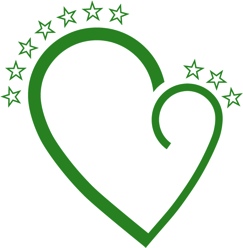                  Parochiële Caritas InstellingOnze Lieve Vrouw van Amersfoort                                               secretariaat:  p/a Kerklaan 22, 3828 EB  AMERSFOORT                             E secretariaat@caritasamersfoort.nl